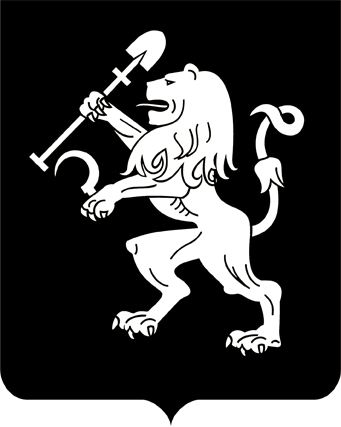 АДМИНИСТРАЦИЯ ГОРОДА КРАСНОЯРСКАРАСПОРЯЖЕНИЕОб утверждении схем границ прилегающих территорий, на которых не допускается розничная продажа алкогольной продукции, для открытых (определенных) или закрытых в течение года детских и образовательных организаций или учреждений, медицинских организаций, объектов спорта, оптовых и розничных рынков, вокзалов, мест массового скопления граждан, мест нахождения источников повышенной опасности, объектов военного назначения на территории города КрасноярскаВ соответствии с Федеральными законами от 22.11.1995 № 171-ФЗ                 «О государственном регулировании производства и оборота этилового спирта, алкогольной и спиртосодержащей продукции и об ограничении потребления (распития) алкогольной продукции», от 06.10.2003                     № 131-ФЗ «Об общих принципах организации местного самоуправления в Российской Федерации», постановлением Правительства Российской Федерации от 27.12.2012 № 1425 «Об определении органами государственной власти субъектов Российской Федерации мест массового скопления граждан и мест нахождения источников повышенной опасности, в которых не допускается розничная продажа алкогольной             продукции, а также определении органами местного самоуправления границ прилегающих к некоторым организациям и объектам территорий, на которых не допускается розничная продажа алкогольной продукции», постановлением администрации города от 19.09.2014 № 591 «Об определении минимального значения и способа расчета расстояния от организаций и (или) объектов до границ прилегающих территорий, на которых не допускается розничная продажа алкогольной продукции», руководствуясь ст. 45, 58, 59 Устава города Красноярска, распоряжением Главы города от 22.12.2006 № 270-р:1. Утвердить схемы границ прилегающих территорий, на которых не допускается розничная продажа алкогольной продукции, для открытых (определенных) или закрытых в течение года детских и образовательных организаций или учреждений, медицинских организаций, объектов спорта, оптовых и розничных рынков, вокзалов, мест массового скопления граждан, мест нахождения источников повышенной опасности, объектов военного назначения на территории города Красноярска:1) схема границ прилегающих территорий, на которых не допускается розничная продажа алкогольной продукции, хоккейной коробки по адресу: ул. Железнодорожников, 24г, согласно приложению 1;2) схема границ прилегающих территорий, на которых не допускается розничная продажа алкогольной продукции, баскетбольной                 площадки по месту жительства  по адресу: пр-т им. газеты «Красноярский рабочий», 182,  согласно приложению 2;3) схема границ прилегающих территорий, на которых не допускается розничная продажа алкогольной продукции, краевого государственного общеобразовательного учреждения «Красноярская санаторная школа-интернат», спортивный зал по адресу: ул. Амурская, 2, согласно приложению 3;4) схема границ прилегающих территорий, на которых не допускается розничная продажа алкогольной продукции, муниципального автономного учреждения «Красноярский городской Дворец культуры», зал бальных танцев по адресу: пр-т Свободный, 48, согласно приложению 4;5) схема границ прилегающих территорий, на которых не допускается розничная продажа алкогольной продукции, краевого государственного бюджетного профессионального образовательного учреждения «Красноярский техникум промышленного сервиса», спортивный зал по адресу: ул. Семафорная, 261, согласно приложению 5;6) схема границ прилегающих территорий, на которых не допускается розничная продажа алкогольной продукции, краевого госу-дарственного автономного профессионального образовательного                учреждения «Красноярский техникум сварочных технологий и энергетики», спортивный зал по адресу: ул. 60 лет Октября, 155, согласно приложению 6;7) схема границ прилегающих территорий, на которых не допускается розничная продажа алкогольной продукции, федерального государственного бюджетного образовательного учреждения высшего                образования «Сибирский государственный технологический университет», спортивная площадка по адресу: ул. Марковского, 70, согласно приложению 7;8) схема границ прилегающих территорий, на которых не допускается розничная продажа алкогольной продукции, краевого государственного бюджетного профессионального образовательного учреждения «Красноярский индустриально-металлургический техникум», спортивный зал по адресу: ул. Светлова, 6, согласно приложению 8;9) схема границ прилегающих территорий, на которых не допускается розничная продажа алкогольной продукции, федерального государственного автономного образовательного учреждения высшего образования «Сибирский федеральный университет», бассейн по адресу:              ул. Борисова, 15, согласно приложению 9;10) схема границ прилегающих территорий, на которых не допускается розничная продажа алкогольной продукции, федерального государственного автономного образовательного учреждения высшего образования «Сибирский федеральный университет», зал настольного                 тенниса по адресу: ул. Академика Киренского, 26 б, согласно приложе-   нию 10;11) схема границ прилегающих территорий, на которых не допускается розничная продажа алкогольной продукции, федерального государственного автономного образовательного учреждения высшего образования «Сибирский федеральный университет», спортивный зал по адресу: ул. Борисова, 20а, согласно приложению 11;12) схема границ прилегающих территорий, на которых не допускается розничная продажа алкогольной продукции, федерального государственного автономного образовательного учреждения высшего                образования «Сибирский федеральный университет», спортивный зал по адресу: ул. Борисова, 1, согласно приложению 12;13) схема границ прилегающих территорий, на которых не допускается розничная продажа алкогольной продукции, федерального государственного автономного образовательного учреждения высшего               образования «Сибирский федеральный университет», спортивный зал по адресу: пр-т Свободный, 80, согласно приложению 13;14) схема границ прилегающих территорий, на которых не допускается розничная продажа алкогольной продукции, федерального государственного автономного образовательного учреждения высшего             образования «Сибирский федеральный университет», спортивный зал по адресу: Академгородок, 13а, согласно приложению 14;15) схема границ прилегающих территорий, на которых не допускается розничная продажа алкогольной продукции, краевого госу-дарственного автономного профессионального образовательного             учреждения «Красноярский техникум сварочных технологий и энергетики», футбольное поле по адресу: ул. 60 лет Октября, 137, согласно приложению 15;16) схема границ прилегающих территорий, на которых не допускается розничная продажа алкогольной продукции, Министерства внутренних дел по Красноярскому краю, отдела № 6 Управления внутренних дел по г. Красноярску, стрелковый тир по адресу: ул. 60 лет Октября, 73, согласно приложению 16;17) схема границ прилегающих территорий, на которых не допускается розничная продажа алкогольной продукции, краевого государственного бюджетного учреждения дополнительного образования «Специализированная детско-юношеская школа олимпийского резерва по горнолыжному спорту имени В.И. Махова», спортивный зал по адресу: ул. Сибирская, 96, согласно приложению 17;18) схема границ прилегающих территорий, на которых не допускается розничная продажа алкогольной продукции, закрытого акционерного общества «Дом спорта «Спартак», зал борьбы по адресу:                 пр-т им. газеты «Красноярский рабочий», 145, согласно приложению 18;19) схема границ прилегающих территорий, на которых не допускается розничная продажа алкогольной продукции, спортивного-оздоровительного комплекса «Волна», спортивный зал по адресу:                   ул. Мусорского, 15, согласно приложению 19;20) схема границ прилегающих территорий, на которых не допускается розничная продажа алкогольной продукции, Мостоотряда № 7 Красноярского филиала открытого акционерного общества «Сибмост», спортивный зал по адресу: ул. 60 лет Октября, 135, согласно приложению 20;21) схема границ прилегающих территорий, на которых не допускается розничная продажа алкогольной продукции, краевого госу-дарственного автономного профессионального образовательного                        учреждения «Красноярский колледж сферы услуг и предпринимательства», спортивный зал по адресу: пр-т Металлургов, 4а, согласно приложению 21;22) схема границ прилегающих территорий, на которых не допускается розничная продажа алкогольной продукции, товарищества собственников жилья «Наш дом 2007», хоккейная коробка по адресу:                ул. Копылова, 15, согласно приложению 22;23) схема границ прилегающих территорий, на которых не допускается розничная продажа алкогольной продукции, федерального государственного казенного образовательного учреждения высшего образования «Сибирский юридический институт Министерства внутренних дел Российской Федерации», спортивный зал по адресу: ул. Рокоссовского, 20, согласно приложению 23;24) схема границ прилегающих территорий, на которых не допускается розничная продажа алкогольной продукции, федерального государственного казенного образовательного учреждения высшего образования «Сибирский юридический институт Министерства внутренних дел Российской Федерации», футбольное поле по адресу: ул. Рокоссовского, 20, согласно приложению 24;25) схема границ прилегающих территорий, на которых не допускается розничная продажа алкогольной продукции, краевого государственного бюджетного профессионального образовательного учреждения «Красноярский индустриально-металлургический техникум», спортивный зал по адресу: ул. Тельмана, 32, согласно приложению 25;26) схема границ прилегающих территорий, на которых не допускается розничная продажа алкогольной продукции, краевого госу-дарственного бюджетного профессионального образовательного                 учреждения «Красноярский индустриально-металлургический техникум», футбольное поле по адресу: ул. Тельмана, 32, согласно приложению 26;27) схема границ прилегающих территорий, на которых не допускается розничная продажа алкогольной продукции, федерального государственного бюджетного образовательного учреждения высшего                образования «Красноярский государственный аграрный университет», плоскостное спортивное сооружение по адресу: пр-т Свободный, 70, согласно приложению 27;28) схема границ прилегающих территорий, на которых не допускается розничная продажа алкогольной продукции, федерального государственного бюджетного образовательного учреждения высшего             образования «Красноярский государственный аграрный университет», плоскостное спортивное сооружение по адресу: ул. Академика Киренского, 2, согласно приложению 28;29) схема границ прилегающих территорий, на которых не допускается розничная продажа алкогольной продукции, федерального государственного автономного образовательного учреждения высшего                образования «Сибирский федеральный университет», лыжная база              по адресу: ул. Академика Киренского, 1 б, согласно приложению 29;30) схема границ прилегающих территорий, на которых не до-пускается розничная продажа алкогольной продукции, спортивно-оздоровительного комплекса «Сокол», зал общей физической подготовки по адресу: ул. Пограничников, 105, согласно приложению 30;31) схема границ прилегающих территорий, на которых не до-пускается розничная продажа алкогольной продукции, ледового                   дворца «Сокол» по адресу: пр-т Металлургов, 22д, согласно приложению 31;32) схема границ прилегающих территорий, на которых не допускается розничная продажа алкогольной продукции, ледового дворца «Арена-Север» по адресу: ул. 9 Мая, 74, согласно приложению 32;33) схема границ прилегающих территорий, на которых не допускается розничная продажа алкогольной продукции, федерального государственного бюджетного образовательного учреждения высшего образования «Красноярский государственный медицинский университет имени профессора В.Ф. Войно-Ясенецкого» Министерства здравоохранения Российской Федерации, спортивный зал по адресу: ул. Партизана Железняка, 1, согласно приложению 33;34) схема границ прилегающих территорий, на которых не допускается розничная продажа алкогольной продукции, федерального государственного бюджетного образовательного учреждения высшего образования «Красноярский государственный медицинский университет имени профессора В.Ф. Войно-Ясенецкого» Министерства здравоохранения Российской Федерации, футбольное поле по адресу: ул. Партизана Железняка, 1, согласно приложению 34;35) схема границ прилегающих территорий, на которых не допускается розничная продажа алкогольной продукции, краевого государственного бюджетного общеобразовательного учреждения кадетской школы-интернета «Красноярский кадетский корпус имени А.И. Лебедя», спортивный зал по адресу: ул. Малиновского, 20, согласно приложению 35;36) схема границ прилегающих территорий, на которых не допускается розничная продажа алкогольной продукции, краевого государственного бюджетного общеобразовательного учреждения кадетской школы-интернета «Красноярский кадетский корпус имени А.И. Лебедя», футбольное поле по адресу: ул. Малиновского, 20, согласно приложению 36;37) схема границ прилегающих территорий, на которых не допускается розничная продажа алкогольной продукции, краевого государственного бюджетного профессионального образовательного учреждения «Красноярский колледж радиоэлектроники и информационных технологий», спортивный зал по адресу: пр-т Свободный, 67а, согласно приложению 37;38) схема границ прилегающих территорий, на которых не допускается розничная продажа алкогольной продукции, федерального государственного автономного образовательного учреждения высшего             образования «Сибирский федеральный университет», футбольное поле по адресу: ул. Борисова, 6а, согласно приложению 38;39) схема границ прилегающих территорий, на которых не допускается розничная продажа алкогольной продукции, федерального государственного автономного образовательного учреждения высшего             образования «Сибирский федеральный университет», спортивный зал по адресу: ул. Академика Киренского, 15, согласно приложению 39;40) схема границ прилегающих территорий, на которых не допускается розничная продажа алкогольной продукции, федерального                    государственного автономного образовательного учреждения высшего образования «Сибирский федеральный университет», тренажерный зал по адресу: пр-т Свободный, 82, согласно приложению 40;41) схема границ прилегающих территорий, на которых не допускается розничная продажа алкогольной продукции, краевого государственного автономного профессионального образовательного учреждения «Красноярский колледж олимпийского резерва», тир по адресу:              ул. Охраны Труда, 20, согласно приложению 41;42) схема границ прилегающих территорий, на которых не допускается розничная продажа алкогольной продукции, общества с ограниченной ответственностью «Фитнес-центр «Гараж», спортивный зал               по адресу: ул. 8 Марта, 24 б, согласно приложению 42;43) схема границ прилегающих территорий, на которых не допускается розничная продажа алкогольной продукции, краевого госу-дарственного бюджетного профессионального образовательного                   учреждения «Красноярский колледж искусств имени П.И. Иванова-Радкевича», спортивный зал по адресу: ул. Коммунальная, 14, согласно приложению 43;44) схема границ прилегающих территорий, на которых не допускается розничная продажа алкогольной продукции, краевого госу-дарственного бюджетного профессионального образовательного                учреждения «Красноярский колледж отраслевых технологий и предпринимательства», спортивный зал по адресу: ул. Высотная, 9, согласно приложению 44;45) схема границ прилегающих территорий, на которых не допускается розничная продажа алкогольной продукции, федерального государственного бюджетного дошкольного учреждения «Детский сад             № 242», спортивный зал по адресу: Академгородок, 27а, согласно приложению 45;46) схема границ прилегающих территорий, на которых не допускается розничная продажа алкогольной продукции, краевого государственного бюджетного общеобразовательного учреждения «Красноярская общественная школа № 8», универсальный зал по адресу: ул. Новосибирская, 9, согласно приложению 46;47) схема границ прилегающих территорий, на которых не допускается розничная продажа алкогольной продукции, краевого государственного бюджетного образовательного учреждения среднего профессионального образования «Красноярский техникум социальных технологий», тренажерный зал по адресу: ул. Автомобилистов, 70, согласно приложению 47;48) схема границ прилегающих территорий, на которых не допускается розничная продажа алкогольной продукции, краевого государственного бюджетного образовательного учреждения среднего профессионального образования «Красноярский техникум социальных технологий», футбольное поле по адресу: ул. Автомобилистов, 70, согласно приложению 48;49) схема границ прилегающих территорий, на которых не допускается розничная продажа алкогольной продукции, краевого госу-дарственного бюджетного образовательного учреждения среднего             профессионального образования «Красноярский техникум социальных технологий», спортивный зал по адресу: ул. Тамбовская, 21, согласно приложению 49;50) схема границ прилегающих территорий, на которых не допускается розничная продажа алкогольной продукции, краевого госу-дарственного бюджетного образовательного учреждения среднего               профессионального образования «Красноярский техникум социальных технологий», спортивный зал по адресу: ул. 26 Бакинских Комисса-              ров, 3а, согласно приложению 50;51) схема границ прилегающих территорий, на которых не допускается розничная продажа алкогольной продукции, краевого государственного бюджетного образовательного учреждения среднего про-фессионального образования «Красноярский техникум социальных                 технологий», волейбольная площадка по адресу: ул. 26 Бакинских Комиссаров, 3а, согласно приложению 51;52) схема границ прилегающих территорий, на которых не допускается розничная продажа алкогольной продукции, краевого госу-дарственного бюджетного образовательного учреждения среднего профессионального образования «Красноярский техникум социальных                  технологий», баскетбольная площадка по адресу: ул. 26 Бакинских Комиссаров, 3а, согласно приложению 52;53) схема границ прилегающих территорий, на которых не допускается розничная продажа алкогольной продукции, краевого государственного бюджетного профессионального образовательного учреждения «Красноярский автотранспортный техникум», спортивный зал             по адресу: ул. Калинина, 80, согласно приложению 53;54) схема границ прилегающих территорий, на которых не допускается розничная продажа алкогольной продукции, краевого государственного бюджетного профессионального образовательного учреждения «Красноярский автотранспортный техникум», футбольное поле             по адресу: ул. Калинина, 80, согласно приложению 54;55) схема границ прилегающих территорий, на которых не допускается розничная продажа алкогольной продукции, краевого государственного бюджетного профессионального образовательного учреждения «Красноярский аграрный техникум», спортивный зал по адресу:           ул. Толстого, 69, согласно приложению 55.2. Настоящее распоряжение опубликовать в газете «Городские         новости» и разместить на официальном сайте администрации города.Заместитель Главы города –руководитель департамента экономической политикии инвестиционного развития                                                   В.И. Полищук17.01.2019№ 2-эк